Приложение № 3Задания, направленные на развитие анализа и синтеза.1. Соединение элементов в единое целоеКонцом первого и началом второго слова служит название единицы массы.Милли (  ) офон.Ответ: грамм. 2. Поиск различных признаков предмета  1)  Сколько углов, сторон и вершин у пятиугольника? 2) Найди среди данных фигур четырёхугольники.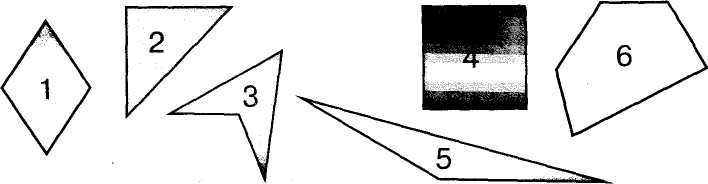 4. Малыш и Карлсон играли в игру: поочерёдно записывали цифры в ряды.  Карлсон  записывал любые цифры, а Малыш – по одному и тому же принципу.- Подумай, по какому принципу записывал Малыш цифры, и допиши те, которые он не дописал.Карлсон  9  4  7  11 19 3 8 6   Малыш   2, 1, 4, 3, 6, 5…..                                                                           5. «Магический квадрат».  Расположи цифры так, чтобы сумма чисел по каждой  вертикали, горизонтали и диагонали была одинакова.6. «Какая фигура лишняя?»58306516